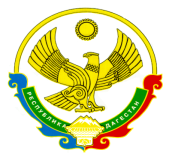 РЕСПУБЛИКА ДАГЕСТАНМУНИЦИПАЛЬНОЕ КАЗЕННОЕ ОБЩЕОБРАЗОВАТЕЛЬНОЕ УЧРЕЖДЕНИЕ « СТЕПНОВСКАЯ ООШ» КИЗЛЯРСКОГО РАЙОНА368808. РД, Кизлярский район, с. Степное					т 89222854765	27.08.2020                                                                                                                        №Об организованном начале 2020/2021 учебного годаВ соответствии с Федеральным законом от 29.12.2012 № 273-ФЗ «Об образовании в Российской Федерации», календарными учебными графиками ООП НОО, ООП ООО, ОО СОО, постановлением Главного государственного санитарного врача России от 30.06.2020 №№ 16 «Об утверждении санитарно- эпидемиологических правил СП 3.1/2.4 3598-20 "Санитарно-эпидемиологические требования к устройству, содержанию и организации работы образовательных организаций и других объектов социальной инфраструктуры для детей и молодежи в условиях распространения новой коронавирусной инфекции (COVID-19)"»ПРИКАЗЫВАЮ:1. Установить дату начала 2020/21 учебного года – 1 сентября 2020 года.2. Считать 2 сентября 2020 днем начала осуществления образовательно-воспитательной деятельности по основным образовательным программам общего образования в 2020/21 учебного году. Обучение в 2020/21 учебного году проводить в одну смену.3. Провести торжественную линейку, посвященную Дню знаний, 1 сентября в 09:00  индивидуально в каждом классе в форме классного часа или Всероссийского урока по теме: «Урок Мира».4. Классным руководителям 1-9-х классов провести:1 сентября беседы с учениками о правилах санитарной безопасности и личной гигиены;3 сентября часы общения, беседы, уроки «Мира» или другие мероприятия, приуроченные ко Дню солидарности в борьбе с терроризмом;5. Заместителю директора по УВР Е.И.Кузьминой    в срок до 28.08.2020:проинформировать учителей о порядке  работы в первом полугодии 2020/21 учебного года;сформировать на 2020/21 учебный год журналы урочной и внеурочной деятельности;представить директору на утверждение расписание урочной и внеурочной деятельности.6. Раджабовой А.И. разместить настоящий приказ на   официальном сайте 7. Контроль исполнения настоящего приказа оставляю за собой.Директор Карагулова З.Р.                                                                     ПРИКАЗ